Собрание представителей сельского поселения Преполовенкамуниципального района Безенчукский Самарской областичетвертого  созываРЕШЕНИЕ	«09»  ноября   2020 года                                                             № 18/5О  внесении изменения в Положение «О денежном содержании  лиц, замещающих должности муниципальной службы в сельском поселении Преполовенка муниципального района Безенчукский Самарской области», утвержденное Решением Собрания представителей  сельского поселения Преполовенка муниципального района Безенчукский Самарской области от 10.08.2017г № 82/32(с изм. от 29.11.2019 г.№ 166/69)     В целях обеспечения социальных гарантий, в соответствии  с Федеральным законом № 25-ФЗ от 02.03.2007 «О муниципальной службе  в Российской Федерации», руководствуясь Федеральным законом от 06.10.2003 № 131-ФЗ «Об общих принципах организации местного самоуправления в Российской Федерации», распоряжением Правительства Российской Федерации от 04.09.2020 № 2250-р «О принятии мер федеральными государственными органами, федеральными государственными учреждениями - главными распорядителями средств федерального бюджета» по увеличению с 1 октября 2020 года оплаты труда работников бюджетных учреждений,  Уставом сельского поселения  Преполовенка муниципального района Безенчукский Самарской области, Собрание представителей сельского поселения  Преполовенка					  РЕШИЛО:1. Внести в Положение  о денежном содержании лиц, замещающих  должности муниципальной службы в сельском поселении  Преполовенка муниципального района Безенчукский Самарской области, утвержденное решением  Собрания представителей сельского поселения  Преполовенка муниципального района Безенчукский Самарской области от 10.08.2017 г № 82/32(с изм. от 29.11.2019 г. № 166/69) следующие изменения:    1.1. п.2.4 раздела 2 изложить в новой редакции: «2.4. Размер должностных окладов муниципальных служащих подлежит увеличению (индексации) при принятии нормативных правовых актов органами  федеральной (государственной) власти  о соответствующем увеличении (индексации) должностных окладов федеральных (государственных) служащих»;1.2. приложение 1 Положения изложить в новой редакции согласно приложению 1 к настоящему Решению.2. Настоящее Решение вступает в силу со дня его официального опубликования и распространяется на правоотношения, возникшие с 01 октября 2020 года.3. Опубликовать настоящее Решение в газете «Вестник сельского поселения Преполовенка». Председатель Собрания представителейсельского поселения Преполовенкамуниципального района БезенчукскийСамарской  области	     М.М.БанноваГлава сельского поселения Преполовенка				       муниципального района БезенчукскийСамарской области                                                                В.Б.Васильев Приложение1  к  Положению о  денежном содержании лиц, замещающих должности муниципальной  службы в сельском поселении  Преполовенка  утвержденного Решением Собрания представителей сельского поселения Преполовенка  № 18/5  от 09.11.2020 г.№ п.п.Наименование должностиДолжностной оклад1.Заместитель Главы сельского поселения18 416,00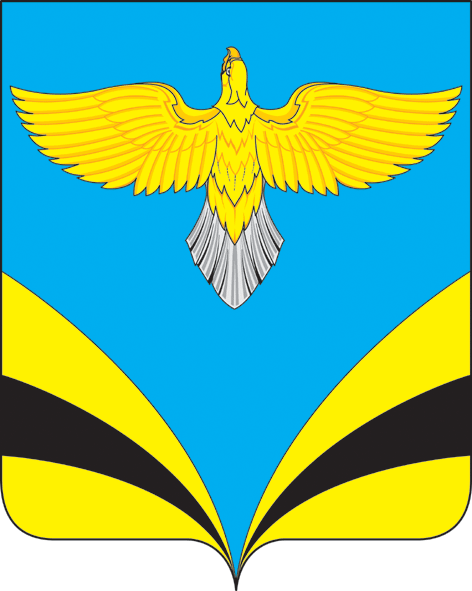 